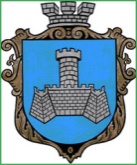 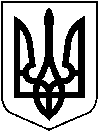 УКРАЇНАХМІЛЬНИЦЬКА МІСЬКА РАДАВінницької областіВИКОНАВЧИЙ КОМІТЕТР І Ш Е Н Н Я«         »                     2023 р.                                                                        №Про організацію  харчування та затвердження вартості обідів для учнів закладів загальної середньої освіти Хмільницької міської  ради       Відповідно  до ст. ст. 5,19 Закону України «Про охорону дитинства»,               ст. 56 Закону України «Про освіту», рішення 59 сесії Хмільницької міської ради 7 скликання №1885 від 14 січня 2019 року «Про затвердження Порядку організації харчування в закладах освіти Хмільницької міської  територіальної громади у новій редакції»(зі змінами), враховуючи лист Управління освіти, молоді та спорту Хмільницької міської  ради  від 19.04.2023р.  №01-15/378,  керуючись ст. ст. 28, 32, 59  Закону України "Про місцеве самоврядування в Україні", виконавчий комітет міської радиВИРІШИВ:1. Затвердити вартість обідів для учнів закладів загальної середньої освіти Хмільницької міської  ради  у сумі 40,00 грн. 2. Доручити Управлінню освіти, молоді та спорту Хмільницької міської ради забезпечити організацію одноразового безкоштовного гарячого  харчування:2.1. учнів 1-4 класів закладів  загальної середньої освіти із сімей, які  отримують допомогу відповідно до Закону України "Про державну соціальну допомогу малозабезпеченим сім’ям", 2.2.  учнів  1-4 класів закладів загальної середньої освіти ;   2.3.учнів 5-11-х класів із числа дітей-сиріт, дітей позбавлених батьківського піклування, дітей з особливими  освітніми потребами, які навчаються в інклюзивних класах, дітей із числа внутрішньо переміщених осіб чи дітей, які мають статус дитини, яка постраждала внаслідок воєнних дій і збройних конфліктів, дітей із числа осіб, визначених у статті 10 Закону України «Про статус ветеранів війни, гарантії їх соціального захисту;      2.4. учнів 5-11 класів із сімей, які перебувають у складних матеріально-побутових умовах. 3.Витрати на харчування учнів проводити за КПКВКМБ 0611021 «Надання        загальної середньої освіти закладами загальної середньої освіти» КЕКВ    2230   «Продукти харчування»,   зазначених   у п. 2   цього  рішення,   за       рахунок   коштів,  передбачених  загальним  фондом місцевого бюджету   Хмільницької міської територіальної громади. 4.Контроль за виконанням цього рішення  покласти на заступника  міського голови  з питань діяльності виконавчих органів міської ради  Андрія СТАШКА, супровід виконання доручити начальнику Управління освіти, молоді та спорту Хмільницької міської ради   Віталію ОЛІХУ.          Міський голова                                                           Микола  ЮРЧИШИН